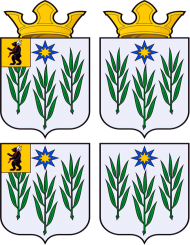 АДМИНИСТРАЦИЯИВНЯКОВСКОГО СЕЛЬСКОГО ПОСЕЛЕНИЯЯрославского муниципального районаЯрославской областиПОСТАНОВЛЕНИЕВ целях проведения голосования по отбору общественных территорий, подлежащих благоустройству в рамках муниципальной программы «Формирование комфортной городской среды в Ивняковском сельском поселении» на 2018-2022 годы, в электронной форме в информационно-телекоммуникационной сети «Интернет», руководствуясь Федеральным законом от 6 октября 2003 года № 131-Ф3 «Об общих принципах организации местного самоуправления в Российской Федерации», Администрация Ивняковского сельского поселенияПОСТАНОВЛЯЕТ:1.Утвердить рабочую группу по проведению голосования по отбору общественных территорий, подлежащих благоустройству в рамках муниципальной программы «Формирование комфортной городской среды в Ивняковском сельском поселении» на 2018-2022 годы, в электронной форме в информационно-телекоммуникационной сети «Интернет» в прилагаемом составе (Приложение к постановлению).2. Настоящее Постановление опубликовать на официальном сайте Администрации Ивняковского сельского поселения Ярославского муниципального района Ярославской области.3. Постановление вступает в силу с момента его подписания.СОСТАВ
рабочей группы по проведения голосования по отбору общественных
территорий, подлежащих благоустройству в рамках муниципальной программы «Формирование комфортной городской среды в Ивняковском сельском поселении» на 2018-2022 годы, в электронной форме в информационно-телекоммуникационной сети «Интернет»от  «17» февраля2021года                                     № 35О создании рабочей группы для проведения голосования по отбору общественных территорий, подлежащих благоустройству в 2022 году в рамках муниципальной программы «Формирование комфортной городской среды вИвняковском сельскомпоселении» на 2018-2022 годы, в электронной форме в информационно телекоммуникационной сети «Интернет»ГлаваИвняковского сельского поселенияЯрославского муниципального района Ярославской областиЦуренкова И.И.Приложениек постановлению Администрации Ивняковского СП ЯМР ЯОот 17.02.2021 г.№ 35Антонова Наталия Владимировна-Заместитель ГлавыИвняковского сельского поселения, руководитель рабочей группы;Буличенко Андрей Валентинович-Заместитель ГлавыИвняковского сельского поселения, заместитель руководителярабочей группы;Савельева Елена Юрьевна- специалист отдела благоустройства и развития МУ «КЦРП» Ивняковского сельского поселения Ярославского муниципального района Ярославской области,секретарь рабочей группы;Члены рабочей группы:Члены рабочей группы:Носкова Екатерина Анатольевна- Директор МУ «КЦРП» Ивняковского сельского поселения Ярославского муниципального района Ярославской области;Ванюкова Наталья Васильевна- ПредседательМуниципального советаИвняковского сельского поселения Ярославского муниципального района Ярославской области четвертого созыва.